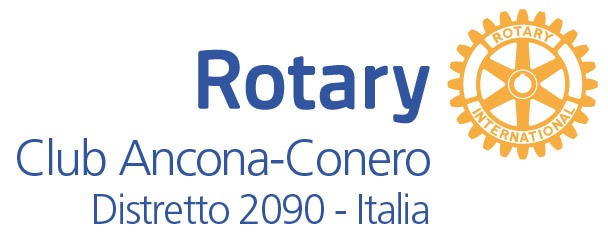 Caro Presidente ,Caro Segretario,desideriamo portare a Tua conoscenza che, incoraggiati dai segni di entusiasmo dimostrati da chi ha già partecipato alle precedenti edizioni,  anche quest’anno realizzeremo il TOUR ROTARIANO “CAPOLAVORI NASCOSTI“ alla scoperta delle Marche, che si svolgerà dal 23 al 28 maggio 2016.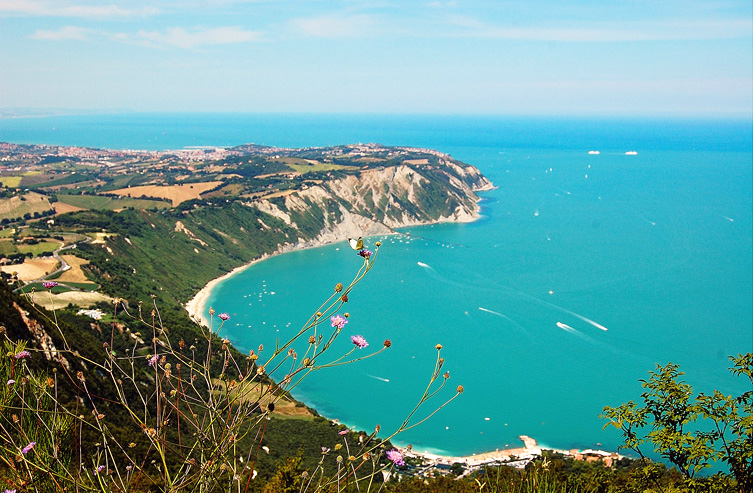 Questa iniziativa, rientrante nel service che il nostro  Club programma  ogni anno allo scopo di aiutare “END POLIO NOW”, tende a far conoscere ai Rotariani e ai loro ospiti le bellezze architettoniche, artistiche, pittoriche, naturalistiche ed enogastronomiche della Regione Marche  che, forse meno conosciuta fra altre, racchiude in sé quasi tutti gli aspetti più salienti dell’Italia intera. E’ stata infatti definita “ L’Italia in una Regione “. L’iniziativa non ha fini di lucro e le eventuali sopravvenienze saranno appunto devolute alla Rotary Foundation programma Polioplus.Nello spirito rotariano che ci accomuna Ti chiediamo cortesemente di voler portare tutti i soci del Tuo Club a conoscenza di questa nostra iniziativa, affinché tutti gli interessati possano far pervenire a noi la loro adesione e prenotazione.Il Tour inizierà concretamente nel pomeriggio del 23 maggio (lunedì)  e si concluderà nella mattinata del 28 maggio  ( sabato ).Comprende  il soggiorno ad Ancona in camera doppia con prima colazione al Grand Hotel Palace ****,   i pasti indicati nel programma ,bevande incluse, dalla sera del 23maggio al mattino del 28, compresa la serata di gala rotariana  del  26, le visite guidate in pullman privato con accompagnatori e guide .La quota di partecipazione è di € 900,00.Chi volesse utilizzare una stanza singola dovrà  un supplemento all’albergo di € 200,00. Siamo certi che la varietà e l’importanza dei luoghi e delle opere d’arte che avremo il piacere di far  visitare lasceranno nei nostri ospiti memorie piacevoli e indimenticabili.Il numero massimo di partecipanti è previsto in 50 persone, mentre dobbiamo riservarci la possibilità di annullamento del programma qualora non raggiungessimo iscrizioni per almeno 30 persone. In allegato troverai il programma dettagliato.Qualora qualcosa  non Ti fosse chiaro è  a Tua disposizione per tutte le delucidazioni del caso: Luigi Cafasi (Rotary Club Ancona-Conero) +39 3356404673  ( luigicafasi@gmail.com).Le prenotazioni potranno essere effettuate tramite  il modulo allegato e secondo i termini in esso specificati, inviando, insieme all’adesione, un anticipo pari a Euro 400,00 per persona entro il 26/03/ 2016. Il saldo dovrà pervenire entro il  23 aprile 2016. L’Iban per i bonifici è nel modulo di prenotazione.Noi ce la stiamo mettendo tutta per far vivere agli ospiti delle giornate indimenticabili.A presto, allora. In amicizia rotariana Ancona  20 gennaio 2016                                                                          			Rotary Club Ancona-Conero                                                                                    				Il Presidente                                                                               			         Stefano Tucci i